Język polski – lekcja 1Temat: Jak zobaczyć dźwięki i zrozumieć język muzyki? A. Klonow: „Tam, gdzie mieszka Muzyka”.Zastanów się nad pytaniami: - Jaki rodzaj muzyki lubisz najbardziej?- Jak muzyka wpływa na Twój nastrój?- W jakich okolicznościach najchętniej słuchasz muzyki?- Czy muzyka, której nie towarzyszą słowa, może o czymś opowiadać?- Jaką rolę odgrywa wyobraźnia podczas słuchania muzyki?- Dlaczego muzyka poważna jest trudniejsza w odbiorze?Przeczytaj tekst ze str. 193 – 196.Następnie odpowiedz na pytania, odpowiedzi zapisz w zeszycie:Jak Grześ zachowywał się w trakcie koncertu?Jak rozumiesz słowa Maestro: „Można słuchać - i nie słyszeć, można patrzeć – i nie widzieć”?Co oznaczają słowa: „(…) w muzyce żyje człowiek, wyraża swoje uczucia, przeżycia, myśli, swój stosunek do innych, do życia.” Czy to stwierdzenie odnosi się także do innych rodzajów sztuki?Czy muzyka, malarstwo oraz inne rodzaje sztuki są sposobem porozumiewania się artystów z odbiorcami? Uzasadnij swoje zdanie.Wyjaśnij, na czym polega zastosowane w tekście uosobienie.Przepisz do zeszytu:Wyrazy dźwiękonaśladowcze ( onomatopeje) – to słowa, które naśladują swoim brzmieniem rzeczywiste dźwięki i odgłosy, np. : ćwir, plusk, brzdęk, szum, trzask.Wypisz z fragmentu zamieszczonego w ćw. 7 ze str. 196 wyrazy dźwiękonaśladowcze.Na zakończenie zrób zad. 10 i 9 ze str.197.Obraz znajdziesz na stronie internetowej:https://pl.painting-planet.com/rycerz-na-rozdrozu-wiktor-wasniecow/Muzyki posłuchasz na stronie:https://www.youtube.com/watch?v=guFtLJjRuz4Zadania wykonaj w zeszycie na wtorek 31.03. br.  Proszę również  przesyłać mi na adres: ip.polski@gmail.com wcześniej zadane wypracowanie ( opowiadanie na podstawie lektury „Szatan z siódmej klasy”).             Język polski – lekcja 2Temat: W kręgu muzyki.Zastanów się, jaką rolę odgrywa muzyka w życiu każdego człowieka: Co nam daje ?  Co by było, gdyby nie było muzyki?Przeczytaj tekst z podręcznika ze str.198 – 199 o  ludziach muzyki.Zrób ćw.1,2 oraz 4 ze str.200.Napisz, jaki jest Twój ulubiony zespół muzyczny lub wykonawca i uzasadnij, dlaczego go cenisz najbardziej.Zadanie zrób na środę 01.04.br.Dla chętnych na ocenę 6 – ćw.6 ze str.200 (krótka prezentacja – do piątku),  proszę przesłać na adres: ip.polski@gmail.comMożna tez posłuchać i obejrzeć: https://www.youtube.com/watch?v=bo_efYhYU2Aoraz:https://www.youtube.com/watch?v=Wz_f9B4pPtg                  Ważne:                  Polecam także oglądanie programów edukacyjnych w TVP, TVP ABC, TVP                  Kultura oraz TVP Vod  (m.in.  filmów fabularnych, ekranizacji lektur , filmów                   dokumentalnych  przygotowanych dla uczniów i  nauczycieli  do wykorzystania w                    czasie zdalnego   nauczania.                  Również na stronie naszej szkoły znajdziecie filmy zrealizowane na podstawie                   lektur, takich jak „Szatan z siódmej klasy”.Język angielskiTopic: Train your brain! Ćwiczenie poznanego materiału poprzez różne umiejętności.Przećwicz słówka grając w gry na: https://quizlet.com/pl/404215059/unit-6-illnesses-flash-cards/https://quizlet.com/pl/404215218/unit-6-dealing-with-illnesses-flash-cards/https://quizlet.com/pl/404215347/unit-6-injuries-flash-cards/Wykonaj zadanie 1 w podręczniku na str. 76 (odgadnij imiona chłopców-odpowiedzi zapisz w zeszycie) oraz 1 i 5 w ćwiczeniach na str. 54 - jeśli nie pamiętasz jeszcze niektórych słów, sprawdź je w podręczniku na str.80.Przypomnij sobie zasady tworzenia zdań w czasie Past Simple (podręcznik str. 81) i wykonaj zadania: -podręcznik str. 76  zad. 3. (napisz w zeszycie zdania w czasie Past Simple, obok zdania dorysuj brakujące puzzle, przykład 1:Henry had a headache yesterday).  -ćwiczenia str. 54 zad. 3 przykłady: 1. How did you cut your knee? 2. My sister had a headache yesterday.Matematyka    Temat: Zapisywanie wyrażeń algebraicznych – ćwiczenia.Obejrzyj filmhttps://www.youtube.com/watch?v=mqhlhm5U3qs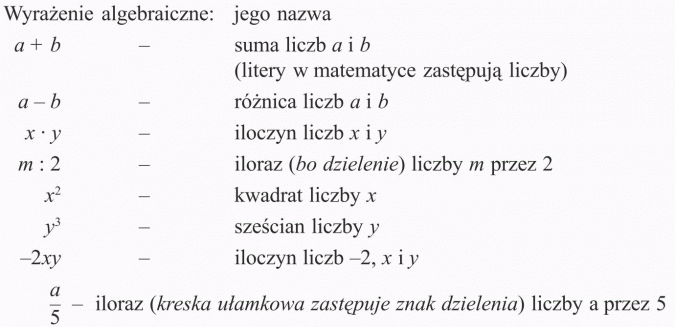 Podręcznik str. 180 zad. 4, str. 181 zad. 8Zeszyt ćwiczeń str. 88 zad.7, str. 89 zad. 9, 10, 11 – chętne osoby mogą zrobić wszystkie zadania ze str. 88 i 89.BIOLOGIATemat: Przegląd i znaczenie płazów
1. Zróżnicowanie budowy i trybu życia płazów2. Charakterystyka płazów beznogich, ogoniastych i bezogonowych3. Gatunki płazów żyjących w Polsce 4. Znaczenie płazów w przyrodzie i dla człowieka5. Sposoby ochrony płazów
Proszę uczniów o zapoznanie z materiałami oraz rozwiązanie zadań zamieszczonych na końcu strony w podsumowaniu:https://epodreczniki.pl/a/plazy/Db2taTFhKNaucz się: wymieniać cechy budowy płazów, odróżniać cechy pomagające płazom przeżyć na lądzie i w wodzie, rozpoznawać niektóre płazy, opisywać znaczenie płazów w środowisku.Wychowanie do życia w rodzinieTemat : O presji rówieśniczej Presja grupy : - to przymus, nacisk wywierany na rówieśników w konkretnym celu,- to oczekiwanie, że zachowasz się w określony sposób.Presja jest niewidoczną siłą, której ulegamy w obawie przed wyśmianiem lub odrzuceniem.Zanim ulegniecie namowom innych osób, odpowiedzcie sobie szczerze na pytania:- Czy naprawdę chcę zrobić to, do czego jestem zachęcana/ zachęcany ?- Czy odniosę korzyści z mojego wyboru ?- Czy będę bezpieczny/ bezpieczna ? czy moje zdrowie nie będzie zagrożone ?- Czy wybór, który podejmę, będzie zgodny z ważnymi dla mnie wartościami ?Jeśli na którekolwiek z powyższych pytań odpowiecie sobie „NIE”, także głośno powiedzcie „NIE”, odmawiając propozycjom grupy. Do tego jak to zrobić przyda się postawa asertywna.Obejrzyj filmik   https://www.youtube.com/watch?v=0eoD4S1jZpg„Życie jest krótkie i pełne niepewności, a jednocześnie niepowtarzalne, dlatego należy je przeżyć pięknie, odważnie i na wesoło”                                             Hans Selye, „Stres okiełznany”